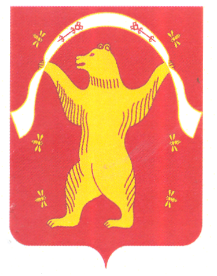 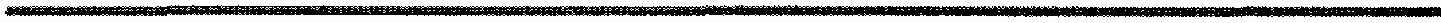       КАРАР                                                                          ПОСТАНОВЛЕНИЕ     20 январь 2021 йыл                              № 08                   20 января 2021 годаОб утверждении плана работы администрации сельского поселения Староарзаматовский сельсовет     муниципального района Мишкинский район Республики БашкортостанВ соответствии с Федеральным законом от 06.10.2003 года № 131-ФЗ «Об общих принципах организации местного самоуправления в Российской Федерации», Уставом сельского поселения Староарзаматовский сельсовет муниципального района Мишкинский район Республики Башкортостан    постановляю:1. Утвердить план работы администрации сельского поселения Староарзаматовский сельсовет     муниципального района Мишкинский район РБ (приложение № 1).         2. Контроль за исполнением постановления оставляю за собой.Глава сельского поселения                                                         С.Н. Саликов                                                                                                           Приложение № 1к постановлению № 08                                                                                                              от 20.01.2021.г. Управляющий делами:                                                                                    Н.Н.Николаева№п/пМероприятия СрокиОтветственные исполнители 1234 Внести на рассмотрение Совета сельского поселения Староарзаматовский сельсовет Внести на рассмотрение Совета сельского поселения Староарзаматовский сельсовет Внести на рассмотрение Совета сельского поселения Староарзаматовский сельсовет Внести на рассмотрение Совета сельского поселения Староарзаматовский сельсовет1.О ходе  выполнения Указа Президента Республики Башкортостан     «Об объявлении 2021 года – Год здоровья и активного долголетия»ЕжемесячноАдминистрация СП2.О работе общественных формирований по профилактике и недопущению правонарушений среди населенияФевральАдминистрация СП, председатели общественных формирований, участковый уполномоченный,   (по согласованию)3. О праздновании 76 лет Победы в Великой Отечественной войне 1941 – 1945 гг. Май  Администрация СП4.О торговом обслуживании населения сельского поселения и соблюдении Закона Республики Башкортостан «О защите прав потребителей торговыми и предприятиями и ИП» Май Индивидуальные предприниматели (по согласованию)5.О работе социально-профилактического центраИюньПредседатель СПЦ (по согласованию)6.О работе женсоветов и пропаганде здорового образа жизни, и возрождению традиций и обычаев народовИюльПредседатель женсовета            (по согласованию)7.О состоянии правопорядка на территории сельского поселения ИюльУчастковый уполномоченный (по согласованию)8.О сборе земельного налога и налога на имущество гражданОктябрьСпециалист 2 категории СП9.О медицинском обслуживании населения и профилактике инфекционных заболеваний ДекабрьФельдшера ФАП(по согласованию)II.  Организационно-массовая работа II.  Организационно-массовая работа II.  Организационно-массовая работа II.  Организационно-массовая работа 1.Прием граждан: выдача различных видов справок, выписок из похозяйственных книг, характеристик, внесение изменений в похозяйственные книги ПостоянноГлава СП, управляющий делами, специалист 2 категории2.Подготовка вышестоящим организациям отчетов, планов-мероприятий, статистических данных; ответы на письма, жалоб и просьб, передача телефонограмм учреждениям и организациямПостоянноГлава СП, управляющий делами, специалист 2 категории3.Подготовка и проведение собраний граждан по населенным пунктам:- отчет администрации СП перед населением;- порядок и время выгона скота;- по благоустройству.Март МайИюньНоябрьГлава СП, управляющий делами4.Решение вопросов по обеспечению населения сенокосными угодьямиИюнь-июльГлава СП, управляющий делами5.Подготовка и проведение семейного праздника «Рождественские колядки», «Праздник шорыкйол модыш», Онлайн-марафон «Вкусные традиции», «Царь горы» спортивная эстафета, Зимние забавы на улице – «У зимних ворот игровой хоровод», «Одна снежинка ещё не снег» - игровая программа.ЯнварьАдминистрация СП, директор СДК и худ. руководители СК(по согласованию)6.Подготовка и проведение праздника вечер отдыха «Марий кас», Развлекательная программа ко Дню влюбленных «Стрела купидона», «А ну-ка, мальчики».Февраль Администрация СП, директор СДК и худ. руководители СК(по согласованию)7.Подготовка и проведение праздника народные гулянья «Уярня», Театрализованный капустник ко Дню театра, «Масленица пришла, блинов принесла» праздничное мероприятие, «Прекрасны солнце, воздух и вода – прекрасна вся моя Земля!» - тематический вечер, посвященный Дню защиты Земли.Март Администрация СП, директор СДК и худ. руководители СК(по согласованию)8.  Подготовка и проведение праздника Игра КВН «Мясорубка юмора», «Смехокарусель». Юмористическая театрализованная программа, посвящённая Дню Смеха.  Апрель Администрация СП, директор СДК и худ. руководители СК(по согласованию)9. «Нас песня к Победе вела» праздничный концерт ко Дню Победы, «Живет победа в цердце каждого из нас», «День Победы – гордимся и помним» к 75 годовщине Победы в ВОВ, праздничный концерт, митинг, посвященный Дню Победы «И вновь стоим у обелиска», «Акция бессмертный полк».Май Администрация СП, директор СДК и худ. руководители СК, зав. библиотекой(по согласованию)10.Проведение праздника Театрализованная игровая программа «Нептун в отпуске», Танцевальный вечер «Молод и красив», «Страна под названием Детство» развлекательное мероприятие ко Дню защиты детей, «Как Фома да Ерема с Нюшей и Марфушей в гостях у березки побывали» развлекательная программа на Троицу, Велокросс «Давайте жить дружно!»ИюньАдминистрация СП, директор СДК и худ. руководители СК(по согласованию)11.Проведение праздника   Познавательная игра «Поход за здоровьем»,Июль Администрация СП, директор СДК и худ. руководители СК(по согласованию)12.Проведение экологического субботника «Здоровая планета», «Гордо реет флаг державный» тематияческий вечер, посвященный дню Государственного флага РФ, Игровая программа для детей –«Вместе весело шагать…»АвгустАдминистрация СП, директор СДК и худ. руководители СК(по согласованию) 13.Развлекательная программа «Посвящение в студенты», Игровая познавательная программа – посвященная Дню знаний, «Полет в страну знаний»!»Сентябрь 14.Подготовка и проведение праздника Квест-игра «Правила дорожные-друзья надежные», «Золотая осень» праздничный концерт ко Дню пожилого человека.Октябрь Администрация СП, директор СДК и худ. руководители СК(по согласованию)15.Праздники: Тематический вечер «Хэлоуин», «Светлая имя – мама!» праздничный концерт ко Дню Матери.Ноябрь Администрация СП, директор СДК и худ. руководители СК(по согласованию)16.«Новогодняя мастерская Деда Мороза» Мастер-класс по изготовлению новогодних сувениров, Развлекательный вечер «Вот и снова новый год», «Протяни руку» акция поздравлений к Международному Дню инвалида, «С Новым годом!» поздравительная акция людей с ограниченными возможностями.Декабрь Администрация СП, директор СДК и худ. руководители СК(по согласованию)17.Обеспечение содержания пожарной машины и ДПОВ течение 2021 годаГлава СП, население СП(по согласованию)18.Содействовать в ремонте дорог на улицах по населенным пунктам СПВ течение 2021 годаГлава СП, руководители учреждений, организаций (по согласованию)III. Заседания при главе администрации сельского поселения Староарзаматовский сельсовет III. Заседания при главе администрации сельского поселения Староарзаматовский сельсовет III. Заседания при главе администрации сельского поселения Староарзаматовский сельсовет III. Заседания при главе администрации сельского поселения Староарзаматовский сельсовет 1.О праздновании Дня защитника ОтечестваФевральГлава СП, директор СДК и худ. руководители(по согласованию)2.О праздновании Международного женского дня 8-е марта МартГлава СП, Директор СДК и худ. руководители(по согласованию)3. О благоустройстве контейнерных площадок для ТКО.  Май-июнь Глава СП, председатель ТОС (по согласованию)4.О мероприятиях по проведению паводка «Весна-2021» АпрельГлава СП5.О противопожарной безопасности в весенне-летний период по населенным пунктамАпрельГлава СП, начальник пожарной части(по согласованию)6.О подготовке к 76 годовщине Победы в ВОВ «Помним, гордимся, чтим»Апрель Администрация СП, директор СДК и худ. руководители, зав. библиотекой(по согласованию)7.О благоустройстве и санитарном состоянии населенных пунктов, учреждений СПМайГлава СП, руководители (по согласованию)8.О подготовке объектов соцкультбыта к работе в зимних условияхАвгуст-октябрьАдминистрация СП, руководители (по согласованию)9.О состоянии социального обслуживания одиноких и престарелых гражданАвгустАдминистрация СП10.О работе с обращениями гражданСентябрьУправляющая делами СП11.О праздновании Дня пожилых людейСентябрьАдминистрация СП12.О праздновании Дня Республики, День Матери. ОктябрьАдминистрация СП13.О состоянии охраны труда и пожарной безопасности на объектах. О праздновании Международного дня инвалида.НоябрьАдминистрация СП, руководители(по согласованию)14.О работе сельских домов культуры по организации досуга населения. ДекабрьДиректор СДК и худ. руководители(по согласованию)15.О праздновании Нового 2022 годаДекабрьАдминистрация СП, Директор СДК и худ. руководители (по согласованию)16Строительство детского сада д. СтароарзаматовоВ течение годаГлава СП